CURRICULUM VITAE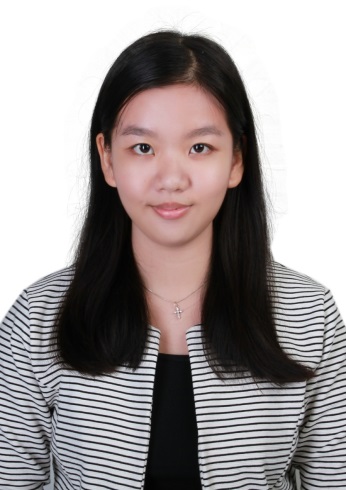 Name 		: Grecia AnggelitaDate of Birth	: December 6th, 1996Place of Birth	: JakartaSex 		: FemaleStatus		: SingleNationality	: IndonesianAddress	: Jalan Jengki Utara Gang Apel No. 43A RT 009/RW 012 		  Kelurahan Kebon Pala, Kecamatan Makasar 		  Jengki, Jakarta Timur 13650Phone		: 0822-9845-6286E-mail		: grecia.anggelita@gmail.comEDUCATION2009 – 2012	: Saint Mark Junior High School Jakarta2012 – 2015	: 14 Senior High School Jakarta2015 – now	: Universitas Indonesia / Undergraduate Student of International RelationsORGANIZATION EXPERIENCE2012		: Young Catholic Student Indonesia – Division of External2012		: YCS Leadership Camp – Division of Mentoring2012		: 2nd Young Leader Session – Division of Documentation and Publication2013		: Youth Camp Saint Benedict – Head of Event and Program2013		: Inauguration of 14 Senior High School Jakarta – Division of Event and 			  Program2014		: English Debating Votary of Fourteen – Division of Coaching2014		: Christmas & Dies Natalis PERSINK Keuskupan Agung Jakarta – 		   Project Officer2014		: Majelis Perwakilan Kelas – Head of Human Resources Development2015		: Indonesia Foreign Policy Review 2015 – Division of Sponsorship and Finance2016		: Campus Goes to School SMAN 14 Jakarta - Division of Event & 		   International Relations Expo Coordinator2016	: International Student Association of International Studies (ISAFIS) – Division of Research and Development2016		: Indonesia International Week – Division of Finance2016		: Indonesia Model United Nations – Head of Sponsorship2016		: Indonesia MUN 101 – Project OfficerACHIEVEMENT2011		 : Speech Contest : Adi Bhakti Foundation - 1st Winner2012		: Asia Session and Council - Delegate of Indonesia2014		: East Jakarta Debating Championship : Sudin Dikmen - The 5th Best Speaker2014		: Indonesia Debate : Beyond The Limit SMAN 2 Jakarta - 2nd Runner Up2014		: English Debate : Thamrin Olympiad Cup IV - 2nd Runner Up2014		: Quiz of 4 Pilar MPR RI - 1st Runner Up – Preliminary Round2015	: Fourteen Senior High School Graduation 2015 - Academic Achievement for Highest Grades of Social Class2015		: Indonesia Debate : LIMAS MABA FISIP UI  -  1ST Winner2016	: Official Delegate ISAFIS for Asia Pacific Model United Nations Conference 2016, Kuala Lumpur, MalaysiaSKILL & ABILITIESAnalytical thinking, decision making and problem solving skillOrganizational skills – planning and organizingSelf-motivatedFluent to speaking, writing and listening in Indonesian or EnglishComputer Skill – Microsoft Word, Microsoft Excel, Microsoft Office Power Point, Windows Movie Maker, Microsoft Office PublisherArt Skill – painting on canvas, crafting, baking